Notice to Appeal 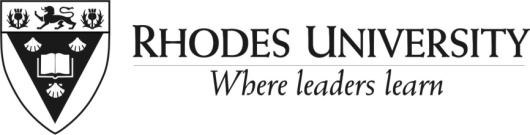 Outcome of a Disciplinary HearingNote: this only applies to level 1 and Level 2 internal hearings. Level 3 hearings appeals must be lodged with the CCMA)STAFF MEMBER’s DETAILSSTAFF MEMBER’s DETAILSSTAFF MEMBER’s DETAILSSTAFF MEMBER’s DETAILSSTAFF MEMBER’s DETAILSSTAFF MEMBER’s DETAILSSTAFF MEMBER’s DETAILSSTAFF MEMBER’s DETAILSSTAFF MEMBER’s DETAILSSTAFF MEMBER’s DETAILSSTAFF MEMBER’s DETAILSSTAFF MEMBER’s DETAILSSTAFF MEMBER’s DETAILSSTAFF MEMBER’s DETAILSSurnameSurnameFirst nameFirst nameFirst nameFirst nameFirst namePreferred namePreferred nameEmployee noEmployee noEmployee noEmployee noEmployee noJob titleJob titleDepartmentDepartmentDepartmentDepartmentDepartmentGrade/post levelGrade/post level Your representative in the disciplinary process Your representative in the disciplinary process Your representative in the disciplinary process Your representative in the disciplinary process Your representative in the disciplinary process Your representative in the disciplinary process Your representative in the disciplinary processDETAILS OF OUTCOME OF HEARINGDETAILS OF OUTCOME OF HEARINGDETAILS OF OUTCOME OF HEARINGDETAILS OF OUTCOME OF HEARINGDETAILS OF OUTCOME OF HEARINGDETAILS OF OUTCOME OF HEARINGDETAILS OF OUTCOME OF HEARINGDETAILS OF OUTCOME OF HEARINGDETAILS OF OUTCOME OF HEARINGDETAILS OF OUTCOME OF HEARINGDETAILS OF OUTCOME OF HEARINGDETAILS OF OUTCOME OF HEARINGDETAILS OF OUTCOME OF HEARINGDETAILS OF OUTCOME OF HEARINGDate on which you received notification of the outcome of the hearing Date on which you received notification of the outcome of the hearing Date on which you received notification of the outcome of the hearing Date on which you received notification of the outcome of the hearing Date on which you received notification of the outcome of the hearing Date on which you received notification of the outcome of the hearing Date on which you received notification of the outcome of the hearing Date on which you received notification of the outcome of the hearing Date on which you received notification of the outcome of the hearing Date on which you received notification of the outcome of the hearing REASONS FOR APPEALREASONS FOR APPEALREASONS FOR APPEALREASONS FOR APPEALREASONS FOR APPEALREASONS FOR APPEALREASONS FOR APPEALREASONS FOR APPEALREASONS FOR APPEALREASONS FOR APPEALREASONS FOR APPEALREASONS FOR APPEALREASONS FOR APPEALREASONS FOR APPEALThere are two broad categories under which you can appeal:Substantive fairness: for examplethe penalty was not appropriate to the chargesthe penalty was not consistent relative to other similar cases of discipline in your work areamitigating circumstances were not considered Procedural fairness: for exampleyour rights were not observedthe disciplinary process was not followedIf you need help with this, please approach your HR generalist.This document is available on the HR website on:http://www.ru.ac.za/humanresources/academicstaff/disciplinarymatters/appealhttp://www.ru.ac.za/humanresources/supportstaff/disciplinarymatters/appeal There are two broad categories under which you can appeal:Substantive fairness: for examplethe penalty was not appropriate to the chargesthe penalty was not consistent relative to other similar cases of discipline in your work areamitigating circumstances were not considered Procedural fairness: for exampleyour rights were not observedthe disciplinary process was not followedIf you need help with this, please approach your HR generalist.This document is available on the HR website on:http://www.ru.ac.za/humanresources/academicstaff/disciplinarymatters/appealhttp://www.ru.ac.za/humanresources/supportstaff/disciplinarymatters/appeal There are two broad categories under which you can appeal:Substantive fairness: for examplethe penalty was not appropriate to the chargesthe penalty was not consistent relative to other similar cases of discipline in your work areamitigating circumstances were not considered Procedural fairness: for exampleyour rights were not observedthe disciplinary process was not followedIf you need help with this, please approach your HR generalist.This document is available on the HR website on:http://www.ru.ac.za/humanresources/academicstaff/disciplinarymatters/appealhttp://www.ru.ac.za/humanresources/supportstaff/disciplinarymatters/appeal There are two broad categories under which you can appeal:Substantive fairness: for examplethe penalty was not appropriate to the chargesthe penalty was not consistent relative to other similar cases of discipline in your work areamitigating circumstances were not considered Procedural fairness: for exampleyour rights were not observedthe disciplinary process was not followedIf you need help with this, please approach your HR generalist.This document is available on the HR website on:http://www.ru.ac.za/humanresources/academicstaff/disciplinarymatters/appealhttp://www.ru.ac.za/humanresources/supportstaff/disciplinarymatters/appeal There are two broad categories under which you can appeal:Substantive fairness: for examplethe penalty was not appropriate to the chargesthe penalty was not consistent relative to other similar cases of discipline in your work areamitigating circumstances were not considered Procedural fairness: for exampleyour rights were not observedthe disciplinary process was not followedIf you need help with this, please approach your HR generalist.This document is available on the HR website on:http://www.ru.ac.za/humanresources/academicstaff/disciplinarymatters/appealhttp://www.ru.ac.za/humanresources/supportstaff/disciplinarymatters/appeal There are two broad categories under which you can appeal:Substantive fairness: for examplethe penalty was not appropriate to the chargesthe penalty was not consistent relative to other similar cases of discipline in your work areamitigating circumstances were not considered Procedural fairness: for exampleyour rights were not observedthe disciplinary process was not followedIf you need help with this, please approach your HR generalist.This document is available on the HR website on:http://www.ru.ac.za/humanresources/academicstaff/disciplinarymatters/appealhttp://www.ru.ac.za/humanresources/supportstaff/disciplinarymatters/appeal There are two broad categories under which you can appeal:Substantive fairness: for examplethe penalty was not appropriate to the chargesthe penalty was not consistent relative to other similar cases of discipline in your work areamitigating circumstances were not considered Procedural fairness: for exampleyour rights were not observedthe disciplinary process was not followedIf you need help with this, please approach your HR generalist.This document is available on the HR website on:http://www.ru.ac.za/humanresources/academicstaff/disciplinarymatters/appealhttp://www.ru.ac.za/humanresources/supportstaff/disciplinarymatters/appeal There are two broad categories under which you can appeal:Substantive fairness: for examplethe penalty was not appropriate to the chargesthe penalty was not consistent relative to other similar cases of discipline in your work areamitigating circumstances were not considered Procedural fairness: for exampleyour rights were not observedthe disciplinary process was not followedIf you need help with this, please approach your HR generalist.This document is available on the HR website on:http://www.ru.ac.za/humanresources/academicstaff/disciplinarymatters/appealhttp://www.ru.ac.za/humanresources/supportstaff/disciplinarymatters/appeal There are two broad categories under which you can appeal:Substantive fairness: for examplethe penalty was not appropriate to the chargesthe penalty was not consistent relative to other similar cases of discipline in your work areamitigating circumstances were not considered Procedural fairness: for exampleyour rights were not observedthe disciplinary process was not followedIf you need help with this, please approach your HR generalist.This document is available on the HR website on:http://www.ru.ac.za/humanresources/academicstaff/disciplinarymatters/appealhttp://www.ru.ac.za/humanresources/supportstaff/disciplinarymatters/appeal There are two broad categories under which you can appeal:Substantive fairness: for examplethe penalty was not appropriate to the chargesthe penalty was not consistent relative to other similar cases of discipline in your work areamitigating circumstances were not considered Procedural fairness: for exampleyour rights were not observedthe disciplinary process was not followedIf you need help with this, please approach your HR generalist.This document is available on the HR website on:http://www.ru.ac.za/humanresources/academicstaff/disciplinarymatters/appealhttp://www.ru.ac.za/humanresources/supportstaff/disciplinarymatters/appeal There are two broad categories under which you can appeal:Substantive fairness: for examplethe penalty was not appropriate to the chargesthe penalty was not consistent relative to other similar cases of discipline in your work areamitigating circumstances were not considered Procedural fairness: for exampleyour rights were not observedthe disciplinary process was not followedIf you need help with this, please approach your HR generalist.This document is available on the HR website on:http://www.ru.ac.za/humanresources/academicstaff/disciplinarymatters/appealhttp://www.ru.ac.za/humanresources/supportstaff/disciplinarymatters/appeal There are two broad categories under which you can appeal:Substantive fairness: for examplethe penalty was not appropriate to the chargesthe penalty was not consistent relative to other similar cases of discipline in your work areamitigating circumstances were not considered Procedural fairness: for exampleyour rights were not observedthe disciplinary process was not followedIf you need help with this, please approach your HR generalist.This document is available on the HR website on:http://www.ru.ac.za/humanresources/academicstaff/disciplinarymatters/appealhttp://www.ru.ac.za/humanresources/supportstaff/disciplinarymatters/appeal There are two broad categories under which you can appeal:Substantive fairness: for examplethe penalty was not appropriate to the chargesthe penalty was not consistent relative to other similar cases of discipline in your work areamitigating circumstances were not considered Procedural fairness: for exampleyour rights were not observedthe disciplinary process was not followedIf you need help with this, please approach your HR generalist.This document is available on the HR website on:http://www.ru.ac.za/humanresources/academicstaff/disciplinarymatters/appealhttp://www.ru.ac.za/humanresources/supportstaff/disciplinarymatters/appeal There are two broad categories under which you can appeal:Substantive fairness: for examplethe penalty was not appropriate to the chargesthe penalty was not consistent relative to other similar cases of discipline in your work areamitigating circumstances were not considered Procedural fairness: for exampleyour rights were not observedthe disciplinary process was not followedIf you need help with this, please approach your HR generalist.This document is available on the HR website on:http://www.ru.ac.za/humanresources/academicstaff/disciplinarymatters/appealhttp://www.ru.ac.za/humanresources/supportstaff/disciplinarymatters/appeal Please state your reasons for requesting an appeal (tick the appropriate block/s)Please state your reasons for requesting an appeal (tick the appropriate block/s)Please state your reasons for requesting an appeal (tick the appropriate block/s)Please state your reasons for requesting an appeal (tick the appropriate block/s)Please state your reasons for requesting an appeal (tick the appropriate block/s)Please state your reasons for requesting an appeal (tick the appropriate block/s)Please state your reasons for requesting an appeal (tick the appropriate block/s)Please state your reasons for requesting an appeal (tick the appropriate block/s)Please state your reasons for requesting an appeal (tick the appropriate block/s)Please state your reasons for requesting an appeal (tick the appropriate block/s)Please state your reasons for requesting an appeal (tick the appropriate block/s)Please state your reasons for requesting an appeal (tick the appropriate block/s)Please state your reasons for requesting an appeal (tick the appropriate block/s)Please state your reasons for requesting an appeal (tick the appropriate block/s)Substantive fairnessSubstantive fairnessSubstantive fairnessSubstantive fairnessProcedural fairnessProcedural fairnessProcedural fairnessProcedural fairnessProcedural fairnessPlease provide evidence of your claims:(e.g. if you think the disciplinary hearing was unfair on substantive fairness grounds, give specific examples of this).Please provide evidence of your claims:(e.g. if you think the disciplinary hearing was unfair on substantive fairness grounds, give specific examples of this).Please provide evidence of your claims:(e.g. if you think the disciplinary hearing was unfair on substantive fairness grounds, give specific examples of this).Please provide evidence of your claims:(e.g. if you think the disciplinary hearing was unfair on substantive fairness grounds, give specific examples of this).Please provide evidence of your claims:(e.g. if you think the disciplinary hearing was unfair on substantive fairness grounds, give specific examples of this).Please provide evidence of your claims:(e.g. if you think the disciplinary hearing was unfair on substantive fairness grounds, give specific examples of this).Please provide evidence of your claims:(e.g. if you think the disciplinary hearing was unfair on substantive fairness grounds, give specific examples of this).Please provide evidence of your claims:(e.g. if you think the disciplinary hearing was unfair on substantive fairness grounds, give specific examples of this).Please provide evidence of your claims:(e.g. if you think the disciplinary hearing was unfair on substantive fairness grounds, give specific examples of this).Please provide evidence of your claims:(e.g. if you think the disciplinary hearing was unfair on substantive fairness grounds, give specific examples of this).Please provide evidence of your claims:(e.g. if you think the disciplinary hearing was unfair on substantive fairness grounds, give specific examples of this).Please provide evidence of your claims:(e.g. if you think the disciplinary hearing was unfair on substantive fairness grounds, give specific examples of this).Please provide evidence of your claims:(e.g. if you think the disciplinary hearing was unfair on substantive fairness grounds, give specific examples of this).Please provide evidence of your claims:(e.g. if you think the disciplinary hearing was unfair on substantive fairness grounds, give specific examples of this).SIGNATURESSIGNATURESSIGNATURESSIGNATURESSIGNATURESSIGNATURESSIGNATURESSIGNATURESSIGNATURESSIGNATURESSIGNATURESSIGNATURESSIGNATURESSIGNATURESSignature of employee Signature of employee Signature of employee Signature of employee DateDateTO BE SENT TO THE HR GENERALIST FOR OUR WORK AREATO BE SENT TO THE HR GENERALIST FOR OUR WORK AREATO BE SENT TO THE HR GENERALIST FOR OUR WORK AREATO BE SENT TO THE HR GENERALIST FOR OUR WORK AREATO BE SENT TO THE HR GENERALIST FOR OUR WORK AREATO BE SENT TO THE HR GENERALIST FOR OUR WORK AREATO BE SENT TO THE HR GENERALIST FOR OUR WORK AREATO BE SENT TO THE HR GENERALIST FOR OUR WORK AREATO BE SENT TO THE HR GENERALIST FOR OUR WORK AREATO BE SENT TO THE HR GENERALIST FOR OUR WORK AREATO BE SENT TO THE HR GENERALIST FOR OUR WORK AREATO BE SENT TO THE HR GENERALIST FOR OUR WORK AREATO BE SENT TO THE HR GENERALIST FOR OUR WORK AREATO BE SENT TO THE HR GENERALIST FOR OUR WORK AREAName of HR generalist Name of HR generalist Name of HR generalist Date received by HR Generalist Date received by HR Generalist Date received by HR Generalist SignatureSignatureSignatureSignature